Jaypee Univeristy of Information Technology, Waknaghat Solan H.P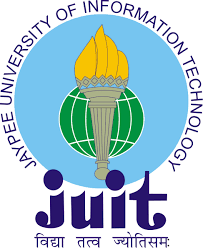 REQUISTION PERFORMA FOR REPAIR OF EQUIPMENTSr. No.:___________(To be filled by Lab Incharge)		Received on dated:__________Note: Please fill all the above fieldsBudget Head:______________						SIGNATURE OF HEADHead of DepartmentTo be filled by Lab Incharge						     Estimated repair cost of the above mentioned equipment is Rs.____________________only.Signature of HeadCERTIFICATECertified that the budget provision exists for the repair of above item(s) and that the funds are available. Recommended for approval.Dated:_______________				Signature Dean of Academic & Research                                                                                                                          (Head of Department)FOR USE IN ACCOUNTS SECTIONSufficient funds are available /not available under budget Head ____________of (Department)_______Funds amounting to Rs.______________may be redeployed from Head _____________of Department _____________Funds cleared vide Sr. No. _____on_________for Rs.__________.Approved Redeployment of FundsACCOUNTS SECTION								VCAPPROVED / NOT APPROVEDVCNameNameDesignationDepartmentMobile NoMobile NoSignature with dateSignature with dateSr. No.EquipmentEquipmentQtyQtyRemarks / ProblemRemarks / ProblemRemarks / Problem